Задания для самостоятельной работыЗадание. Плановый отдел компании собрал полную информацию о видах и параметрах основных годовых работ. Известны технологическая последовательность работ, а также их продолжительность Тn, минимальное количество необходимых рабочих и фактически имеющееся количество исполнителей по каждой работе Nn.Номер схемы задания и исходные данные представлены в табл. 1–3.Определите параметры сетевого графика: ранний срок свершения события tip; поздний срок свершения события tiп; резерв времени события ri; полный резерв времени работы rп, свободный резерв времени работы rсв, частный резерв времени работы rч. Постройте сетевой график в масштабе времени по ранним срокам свершения работ.Таблица 1Продолжительность работ, дниТаблица 2Минимальное и фактическое количество рабочих по видам работ, челТаблица 3Количество рабочих и продолжительность работ, дниРис.  Сетевой график работ на 1-й год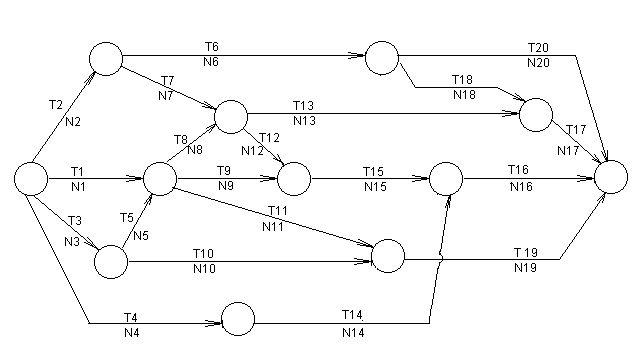 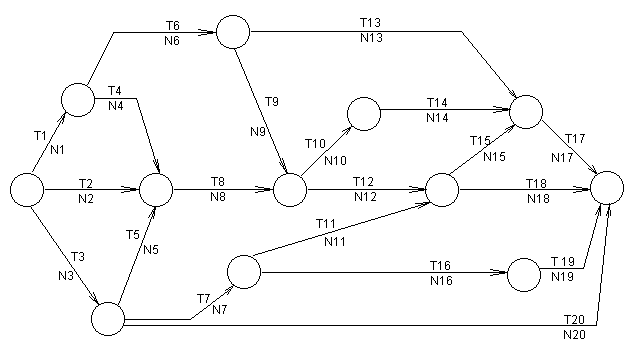 Рис.  Сетевой график работ на 2-й годРис.  Сетевой график работ на 3-й год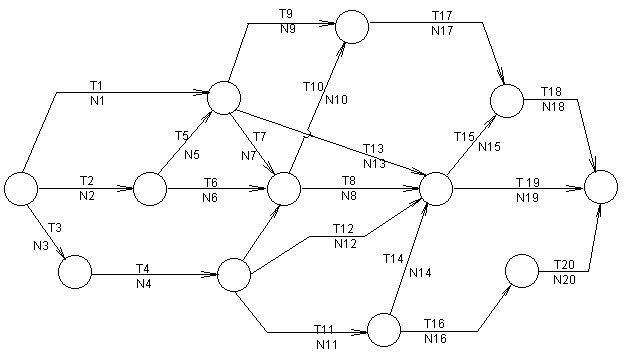 Рис.  Сетевой график работ на 4-й год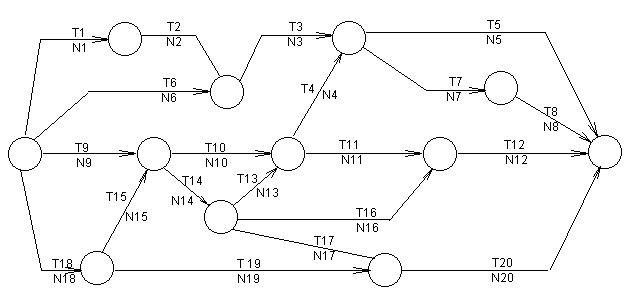 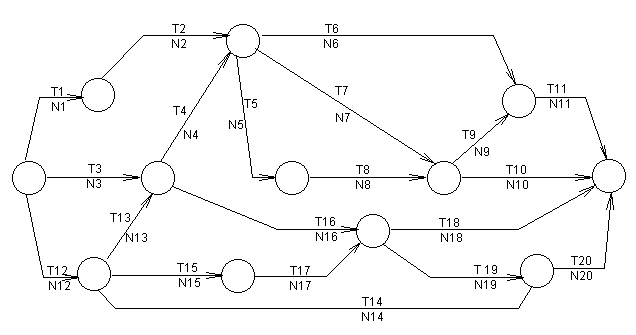 Рис.  Сетевой график работ на 5-й годРис.  Сетевой график работ на 6-й год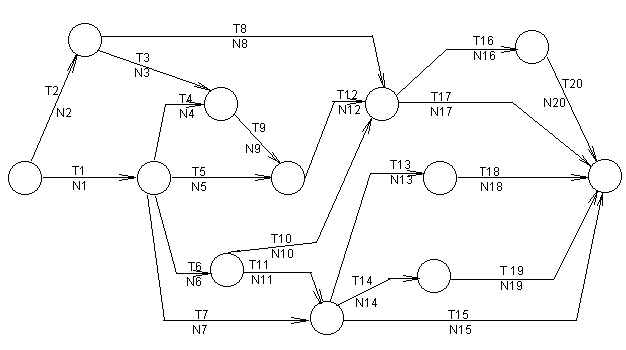 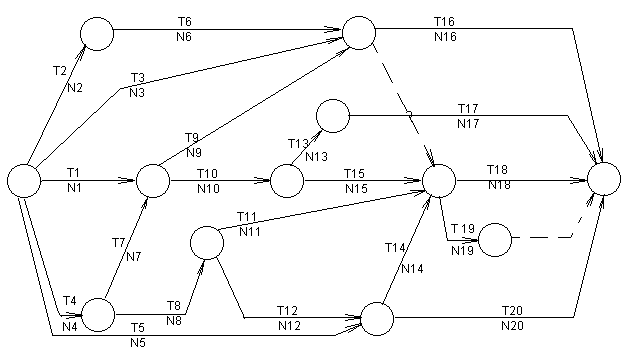 Рис.  Сетевой график работ на 7-й год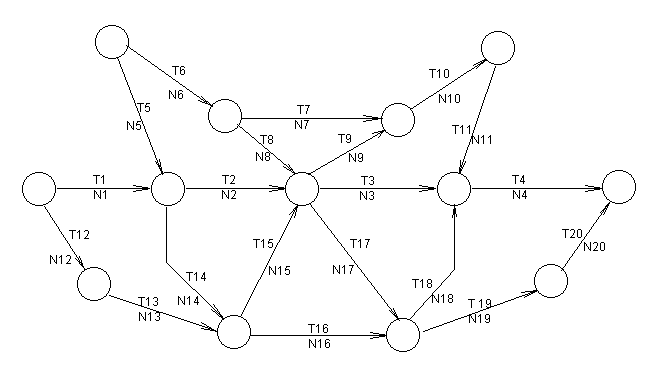 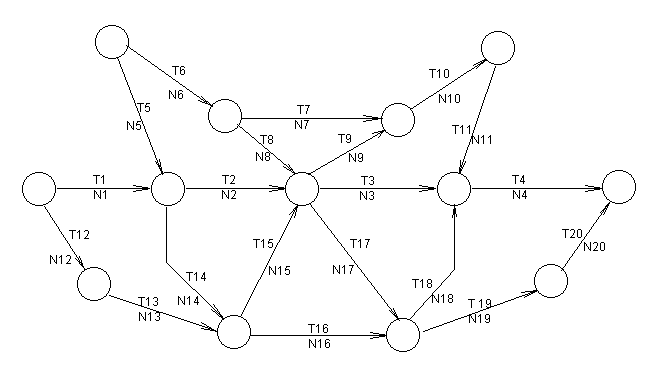 Рис.  Сетевой график работ на 8-й годРис.  Сетевой график работ на 9-й год 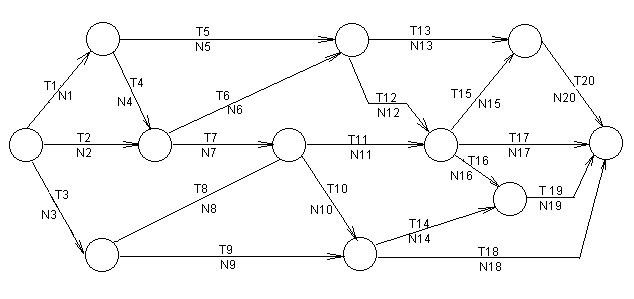 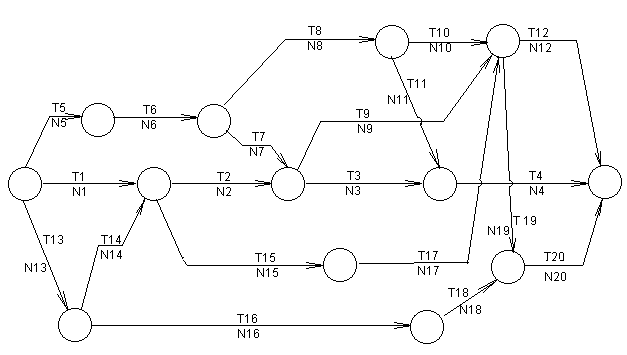 Рис.  Сетевой график работ на текущий год1-я  цифра.Т1Т2Т3Т42-я  цифра.Т5Т6Т7Т8Т93-я  цифра.Т10Т11Т12Т13Т14Рис. год0200505292903454111445311418311738222151429330524051633577136496437946944743449312949265255346556847451817766579061906867153177413674282674608788857486948486143399392690772895759001-я цифраN1N2N3N42-я цифраN5N6N7N8N93-я цифраN10N11N12N13N1402,51,26,83,406,64,42,95,69,902,77,95,56,72,613,35,65,58,812,88,95,73,84,417,76,68,97,86,826,93,53,35,525,71,55,91,94,824,76,81,22,51,331,49,92,37,833,62,56,86,91,835,81,16,63,52,544,95,54,88,845,93,94,43,78,841,42,54,52,46,658,93,41,34,855,64,88,93,63,854,85,91,85,91,761,22,86,82,662,95,84,81,73,465,68,82,36,87,773,98,95,53,372,93,91,68,95,779,91,82,97,84,482,63,05,59,982,63,44,71,82,281,92,21,78,84,693,91,42,61,994,87,83,32,98,996,91,14,45,56,61-я цифраN15N16N17N182я цифраN19N20Т15Т163-я цифраТ17Т18Т19Т20Nбр03,74,42,61,505,52,76404235816,71,48,94,611,63,80714664922,58,83,61,326,95,635257451035,65,54,59,933,61,779354171148,82,46,63,542,86,85646559654,68,91,25,554,93,95459824861,13,45,94,761,82,86068560771,86,65,97,875,72,95473575683,37,72,35,787,95,85687632595,82,22,54,894,41,928959645